Příloha č. 3 zadávací dokumentaceKulturní dům Kopřivnice - rekonstrukce sociálních zařízení a šatenEditovatelné přílohy zadávací dokumentace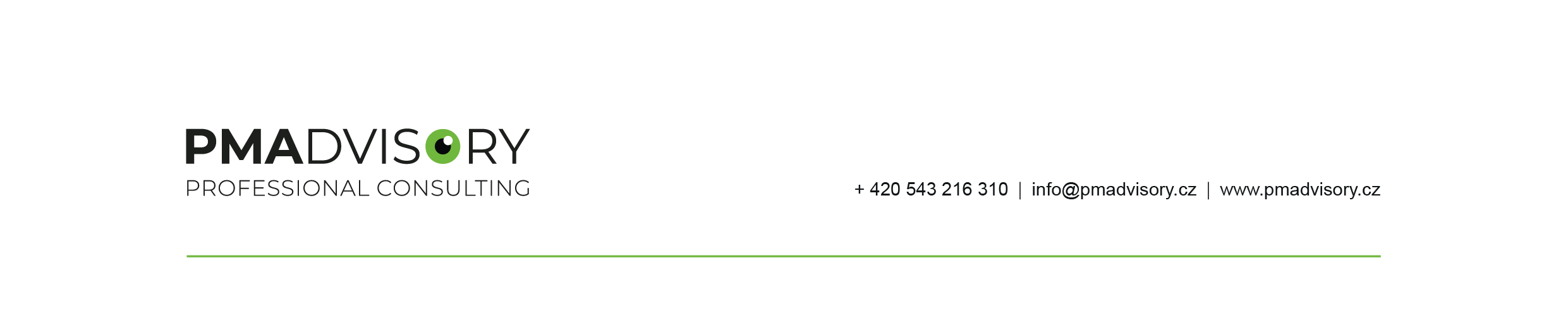 Krycí list nabídkyÚdaje veřejné zakázkyIdentifikační údaje účastníka(Účastník vyplní tabulku údaji platnými ke dni podání nabídky)V ……… dne …… 2020……………….………………………………………………Jméno, funkce a podpis oprávněné osobyČestné prohlášení
o kvalifikaciČestně prohlašuji, že jako účastník o předmětnou veřejnou zakázku splňuji kvalifikaci požadovanou zadavatelem pro plnění shora uvedené veřejné zakázky, která je uvedena ve výzvě k podání nabídek a textové části zadávací dokumentace („ZD“) k této veřejné zakázce, a to konkrétně: a)	základní způsobilost v rozsahu stanoveném v bodu 6.1 ZD;b)	profesní způsobilost v rozsahu stanoveném v bodu 6.2 ZD; c)	ekonomickou kvalifikaci v rozsahu stanoveném v bodu 6.3. ZD;d)	technickou kvalifikaci v rozsahu dle bodu 6.4 ZD.Beru na vědomí, že budu-li zadavatelem vyzván k uzavření smlouvy na plnění shora uvedené veřejné zakázky, jsem povinen před uzavřením smlouvy předložit zadavateli doklady o kvalifikaci uvedené v bodu 6 ZD, resp. v zákoně č. 134/2016 Sb., o zadávání veřejných zakázek, přičemž nesplnění této povinnosti je důvodem k vyloučení. Beru na vědomí, že doklady k prokázání základní způsobilosti a výpis z obchodního rejstříku musí prokazovat splnění požadovaného kritéria způsobilosti nejpozději v době 3 měsíců přede dnem podání nabídky.Toto čestné prohlášení činím na základě své vážné a svobodné vůle a jsem si vědom všech následků plynoucích z uvedení nepravdivých údajů.V ……… dne …… 2020……………….………………………………………………Jméno, funkce a podpis oprávněné osobSeznam poddodavatelůVýše uvedený účastník tímto čestně prohlašuje, že na plnění uvedené veřejné zakázky se budou podílet následující poddodavatelé:*Poddodavatel č. 1 ** V případě více poddodavatelů účastník tabulku zkopíruje dle potřebyAlternativně:Výše uvedený účastník tímto čestně prohlašuje, že na plnění uvedené veřejné zakázky se nebudou podílet poddodavatelé.*V ……… dne …… 2020……………….………………………………………………Jméno, funkce a podpis oprávněné osoby* Účastník vyplní toto prohlášení dle skutečnosti a nehodící se škrtne / vymaže.Čestné prohlášení o bankovních zárukáchVýše uvedený účastník tímto čestně prohlašuje, že: K zajištění závazků vyplývajících z řádného plnění předmětu veřejné zakázky po dobu realizace Zhotovitel předá Objednateli bankovní záruku ve smyslu § 2029 zákona č. 89/2012 Sb., občanského zákoníku nebo složí finanční prostředky na účet objednatele ve výši 5 % nabídkové ceny bez DPH, platnou po celou dobu plnění předmětu této smlouvy a dále nejméně dva měsíce od předání díla zhotovitelem. K zajištění závazků vyplývajících z řádného plnění záručních podmínek Zhotovitel předá Objednateli bankovní záruku ve smyslu § 2029 zákona č. 89/2012 Sb., občanského zákoníku ve výši 5 % nabídkové ceny bez DPH, platnou po celou dobu běhu záruční lhůty. Obě výše uvedené povinnosti může budoucí zhotovitel splnit místo předložení bankovní záruky taktéž složením finanční jistoty v odpovídající výši na účet zadavatele. Práva a povinnosti obou stran zůstanou stejná jako v případě bankovních záruk.V ……… dne …… 2020……………….………………………………………………Jméno, funkce a podpis oprávněné osoby* Účastník vyplní toto prohlášení dle skutečnosti a nehodící se škrtne / vymaže.Čestné prohlášení o pojistné smlouvěVýše uvedený účastník tímto čestně prohlašuje, že je připraven před podpisem smlouvy předložit pojistnou smlouvu odpovědnosti za škodu způsobenou třetím osobám v minimální výši 10 mil. Kč za jednu pojistnou událost.V ……… dne …… 2020……………….………………………………………………Jméno, funkce a podpis oprávněné osoby* Účastník vyplní toto prohlášení dle skutečnosti a nehodící se škrtne / vymaže.Název veřejné zakázkyKulturní dům Kopřivnice - rekonstrukce sociálních zařízení a šatenNázev účastníka[doplní účastník][doplní účastník]Sídlo[doplní účastník][doplní účastník]Kontaktní adresa[doplní účastník][doplní účastník]IČ/DIČ[doplní účastník][doplní účastník]Účastník je malý či střední podnik[doplní účastník – ANO/NE][doplní účastník – ANO/NE]Osoba oprávněná zastupovat účastníka[doplní účastník][doplní účastník]Telefon, fax[doplní účastník][doplní účastník]Www[doplní účastník][doplní účastník]Kontaktní osoba, telefon[doplní účastník][doplní účastník]Kontaktní e-mail č. 1 a č. 2[doplní účastník][doplní účastník]Název veřejné zakázkyKulturní dům Kopřivnice - rekonstrukce sociálních zařízení a šatenNázev účastníka[doplní účastník]Název veřejné zakázkyKulturní dům Kopřivnice - rekonstrukce sociálních zařízení a šatenNázev účastníka[doplní účastník]Předmět poddodávkyObjem poddodávky v %Název poddodavateleAdresa sídla / místa podnikáníIČTelefon, faxe-mail, wwwZastoupenNázev veřejné zakázkyKulturní dům Kopřivnice - rekonstrukce sociálních zařízení a šatenNázev účastníka[doplní účastník]Název veřejné zakázkyKulturní dům Kopřivnice - rekonstrukce sociálních zařízení a šatenNázev účastníka[doplní účastník]